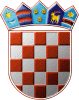 REPUBLIKA HRVATSKAOPĆINA VIDOVECOBRAZLOŽENJEUZ 2. IZMJENE I DOPUNE PRORAČUNA OPĆINE VIDOVECZA RAZDOBLJE 2023. – 2024. GODINEOBRAZLOŽENJE UZ 2. IZMJENE I DOPUNE PRORAČUNA OPĆINE VIDOVEC ZA RAZDOBLJE 2023. – 2024. GODINE Temeljem članka 42. Zakona o proračunu (NN 144/21) predstavničko tijelo jedinice lokalne i područne (regionalne) samouprave donosi proračun na razini skupine ekonomske klasifikacije do kraja tekuće godine, u roku koji omogućuje primjenu proračuna od 01. siječnja godine za koju se donosi proračun. Metodologija izrade proračuna propisana je Zakonom o proračunu (NN 144/21) i podzakonskim aktima kojima se regulira provedba Zakona. Pravilnikom o proračunskim klasifikacijama (NN 26/10, 120/13 i 01/20) i Pravilnikom o proračunskom računovodstvu i računskom planu (NN 124/14, 115/15, 87/16 i 3/18, 126/19 i 108/20) Smjernicama ekonomske i fiskalne politike Vlada Republike Hrvatske daju se parametri Ministarstvu financija za izradu Uputa za izradu državnog proračuna i Uputa za izradu proračuna jedinica lokalne i područne (regionalne) samouprave. Temeljem članka 45. Zakona o proračunu (NN 144/21) izmjenama i dopunama proračuna mijenja se isključivo plan za tekuću proračunsku godinu. Proračun Općine Vidovec za 2023.g. temelji se na ranije usvojenoj projekciji uz određena odstupanja u odnosu na projekciju uvjetovanu izmjenama zakonskih okvira, posebno izmjenama poreznih propisa te općinskih odluka, kao i dinamikom realizacije planiranih aktivnosti i projekata. Temeljem navedenog, izmjene i dopune Proračuna za 2023. godinu donose se na drugoj razini računskog plana. Ova, zakonom propisana, manje detaljna razina prikazivanja planskih podataka opravdava se većom mogućom fleksibilnosti u izvršavanju proračuna. Naglasak se stavlja na planiranje po programima (a unutar njih po aktivnostima i projektima) a ne na vrstu i visinu pojedinačnog troška u okviru nekog programa (planiranog na nekom nižem nivou). U pisanom obrazloženju koje prati Proračun važno je utvrditi i istaknuti zakonsku podlogu te ciljeve i željene rezultate svakog pojedinačnog programa. Izmjene i dopune proračuna  sastoje se od plana za tekuću godinu i sadrže: Opći dio Posebni dioObrazloženje izmjena i dopuna proračuna Posebni dio proračuna sastoji se od rashoda i izdataka raspoređenih po programima (aktivnostima i projektima) unutar razdjela/glava definiranih u skladu s organizacijskom klasifikacijom Proračuna. Stoga su sve aktivnosti i projekti raspoređeni u odnosu na program i funkciju. Proračun Općine Vidovec za 2023. godinu je konsolidiran, što znači da su svi prihodi i rashodi proračunskog korisnika Dječjeg vrtić Škrinjica  planirani u proračunu sukladno ekonomskoj, programskoj, funkcijskoj, organizacijskoj i lokacijskoj klasifikaciji te izvorima financiranja. OPĆI DIO Opći dio proračuna čini Račun prihoda i rashoda i Račun financiranja. U računu prihoda i rashoda planski podaci proračuna navedeni su po ekonomskoj klasifikaciji (računima računskog plana proračuna), a čine ih prihodi poslovanja /skupina konta 6/ i prihodi od prodaje nefinancijske imovine /skupina konta 7/ te rashodi poslovanja /skupina konta 3/ i rashodi za nabavu nefinancijske imovine /skupina konta 4/. Iznosi prihoda i primitaka proračuna Općine Vidovec za naredno trogodišnje razdoblje planirani su temeljem ostvarenja za prethodnu godinu i Uputa Ministarstva financija Republike Hrvatske za izradu proračuna jedinica lokalne i područne (regionalne) samouprave za razdoblje 2023 – 2025. kojima su utvrđene odrednice prihoda i rashoda lokalnih jedinica. 2. Izmjenama i dopunama proračuna Općine Vidovec struktura proračuna nije se značajnije mijenjala, no umanjeni su ukupni prihodi i ukupni rashodi. Najviše su smanjeni prihodi od pomoći iz inozemstva i od subjekata unutar općeg proračuna skupine 63  (tekuće i kapitalne pomoći) temeljem prijenosa EU sredstava. Ukupni prihodi i primici proračuna Općine Vidovec utvrđeni 2. izmjenama i dopunama Proračuna za 2023. godinu i proračunskog korisnika Dječjeg vrtića Škrinjica planirani su u iznosu od 3.198.601,58 eura, od čega prihodi poslovanja iznose 3.183.601,58 eura, a prihodi od prodaje nefinancijske imovine 15.000,00 eura. Planirani  prihodi i primici Općine Vidovec bez proračunskog korisnika iznose 3.014.271,97 eura.  Ukupni rashodi i izdaci Općine Vidovec i proračunskog korisnika Dječjeg vrtića Škrinjica utvrđeni 2. izmjenama i dopunama Proračuna za 2023. godinu planirani su u iznosu od 2.962.646,41 eura, od čega rashodi poslovanja iznose 2.046.248,18 eura, a rashodi za nabavu nefinancijske imovine iznose 916.398,23 eura. Razlika rashoda i izdataka pokriva se iz ostvarenog viška prihoda koji iznosi 235.955,17 eura. Obzirom na obvezu uravnoteženosti proračuna, pripadajući rashodi i izdaci planiraju se na razini očekivanih prihoda i primitaka. Rashodi se u općem dijelu proračuna navode zbirno (za sve proračunske korisnike i upravni odjel), a detaljno su razrađeni u posebnom dijelu proračuna. U Računu financiranja navode se (također po ekonomskoj klasifikaciji) planirani primici od financijske imovine i zaduživanja /skupina konta 8/ i planirani izdaci za financijsku imovinu i otplatu kredita i zajmova /skupina konta 5/. U proračunu Općine Vidovec za 2023 – 2025. planirani su izdaci skupine 5. Planirani iznosi izdataka odnose se na otplatu minusa na računu, odnosno Cash pool te na otplatu kredita za izgradnju Dječjeg vrtića Škrinjica te povrat beskamatnog zajma za povrate iz 2022. i povrat zajma za odgođena plaćanja po godišnjoj prijavi za 2022.PRIHODI Porezne prihode i vlastite prihode Općine moguće je predvidjeti s više ili manje odstupanja, dok je prihode skupine 63 vrlo je teško planirati, budući da za isto ne postoje dugoročne naznake. Informacije o mogućim prihodima iz ovih izvora, obično su izvjesne tek u jednogodišnjem periodu te će iste biti jasnije prilikom predaje godišnjeg izvještaja o izvršenju proračuna za 2023. godinu.Ukupni Prihodi i primici utvrđeni 2. izmjenama i dopunama Proračuna za 2023.g. predlažu se u iznosu od 3.198.601,58 eura, od čega prihodi poslovanja iznose  3.183.601,58 eura, a prihodi od prodaje nefinancijske imovine 15.000,00 eura. Planirani prihodi od prodaje nefinancijske odnose se na  prihode od prodaje poljoprivrednog zemljišta u vlasništvu Općine. Primici od financijske imovine i zaduživanja planiraju se u iznosu od 172.540,00 eura, a odnose se na primljene kratkoročne kredite odnosno Cash pool te primljene kratkoročne  zajmove iz državnog proračuna. U 2. izmjenama i dopunama Proračuna Općine Vidovec za 2023. godinu planirano je pokriće manjka prihoda iz prethodnih godina  u ukupnom iznosu od  -203.065,90 eura, od čega manjak prihoda Općine Vidovec (2022.) iznosi -199.084,22 eura, a manjak prihoda Dječjeg vrtića Škrinjica (2022.) iznosi – 3.981,68 eura. Odlukom o sukcesivnom pokriću manjka iz prethodnih razdoblja u proračunu Općine Vidovec u razdoblju 2023.-2025. godine planira se pokriće ukupnog manjka kroz trogodišnje razdoblje koji iznosi -203.065,90 eura prema dinamici određenoj Odlukom o sukcesivnom pokriću manjka. U 2023. godini planira se pokriće manjka prihoda  u iznosu od -106.063,45 eura, od čega manjak prihoda Općine Vidovec iznosi -100.000,00 eura, a manjak prihoda Dječjeg vrtića Škrinjica (2022.) iznosi – 6.063,45 eura. Obrazloženje ostvarenih prihoda i primitakaPrihodi od poreza - 61  Najvažniji prihodi jedinica lokalne i područne (regionalne) samouprave jesu prihodi od poreza na dohodak. Svaka jedinica lokalne i područne (regionalne) samouprave izrađuje plan prihoda uzimajući u obzir vlastite gospodarske i društvene specifičnosti te pridržavajući se Zakona o proračunu i Zakona o fiskalnoj odgovornosti. Planirani prihodi skupine 61 sadrže prihode od poreza i prireza na dohodak i prihode od općinskih poreza (porez na potrošnju, porez na kuće za odmor, porez na korištenje javnih površina, porez na potrošnju alkoholnih i bezalkoholnih pića, porez na tvrtku…), te prihode od poreza na promet nekretnina koje Općina dijeli s državom. Prihodi od poreza 61 planiraju se u iznosu od 1.545.505,00 eura.Prihodi od poreza i prireza na dohodak u 2023. godini veći su, u odnosu na planirano za 11,35 %.  Naime, sve ja manje nezaposlenih osoba na području Općine Vidovec, a tokom godine došlo je i do povećanja plaća zaposlenih, sukladno tome i do povećanja poreza i prireza na dohodak.Porezi na robu i usluge (račun 614) planirani su u iznosu od 225,00 eura, što je manje nego prethodnih godina. Općina Vidovec je s 01.01.2022. godine ukinula porez na potrošnju alkoholnih i bezalkoholnih pića slijedom čega su ostvareni u minimalnom iznosu, jer su po sili zakona naplaćena samo ranija dugovanja koja su nastala prije donošenja Odluke.  Unatoč tome što su ugostiteljski objekti su prošlih godina smanjeno radili zbog epidemije korona virusa COVID-19, povećani su prihodi od poreza na tvrtku, jer je izvršena je uplata za dug.  Pomoći iz inozemstva i od subjekata unutar općeg proračuna -63U okviru planiranih prihoda skupine 63 iznos 1.240.412,41 eura očekuje se od Pomoći od međunarodnih organizacija te institucija i tijela EU (skupina 632),  pomoći iz županijskog i državnog proračuna (skupina 633), pomoći izvanproračunskih korisnika (skupina 634). S obzirom na prvotno planirane prihode od pomoći i inozemstva i od subjekata unutar općeg proračuna isti su umanjeni iz razloga što se određeni planirani projekti neće završiti u 2023. godini, slijedom čega neće biti ni osnove za podnošenje zahtjeva za povrat novčanih sredstava, a neki od projekata koji su planirani u 2023. godini nisu ni započeti zbog smanjenog priljeva  Općine Vidovec koji ne bi bili dovoljni za pokriće troškova tih projekata, stoga su takvi projekti prebačeni i planirani u Proračunu Općine Vidovec za 2024. godinu.Prihodi od imovine -64 Prihodi od imovine (skupina 64) odnose na prihode o financijske imovine i prihode od nefinancijske imovine. Prihodi od imovine planirani su u iznosu od se u iznosu od 30.973,48 eura, što je više od prvobitnog plana, ali su ostvareni u manjem iznosu od početnog plana. Navedeni prihodi ostvaruju se od prihoda i to s osnova kamata, iznajmljivanja imovine (poslovni prostori, javno-prometne površine), spomeničke rente te propisanih pripadajućih naknada ( služnost javnih površina) ,naknada za koncesije i sl. Najveći dio ostvarenja ovih prihoda čine prihodi od nefinancijske imovine koji su ostvareni s osnova  prihoda naknada za koncesije, prihoda od zakupa i iznajmljivanja imovine i prihoda od naknade za nezakonito izgrađene zgrade u prostoru. Prihodi za koncesije uplaćeni su od strane tvrtke DIMAX d.o.o. i INA d.d.,. a sukladno sklopljenom ugovoru za dimnjačarske usluge sa tvrtkom DIMAX d.o.o. i Ugovoru o istraživanju i podjeli proizvodnje ugljikovodika, čime je INA dobila istražna prava na istražnom području SZH-01, odnosno području Općine Vidovec, temeljem čega  jednom godišnje vrši uplatu u Općinski proračun. Naime,  dana 26. ožujka 2020. godine između Vlade Republike Hrvatske i INA-Industrija nafte d.d. Zagreb potpisan je Ugovor o istraživanju i podjeli proizvodnje ugljikovodika, čime je INA dobila istražna prava na istražnom području SZH-01.Upisom u Registar koncesija ugovorena naknada se uplaćuje za gospodarsko korištenje općeg ili drugog dobra po cijeni od 400 kuna (53,09 EUR) po četvornom kilometru površine istražnog prostora zauzeto od bilo koje Općine, a za vremensko razdoblje od 5 godina počevši od dana stupanja na snagu prethodno spomenutog Ugovora, s mogućnošću promjene ukoliko dođe do otpuštanja dijela istražnog područja.Prihodi od spomeničke rente planirani su i ostvareni u vrlo malom iznosu od 5,96 eura, iz razloga što u Općini Vidovec nema direktne spomeničke rente već se ostvaruju prihodi na temelju indirektne spomenička rente. Prihodi od upravnih i administrativnih pristojbi, pristojbi po posebnim propisima - 65 Skupina 65 obuhvaća prihode od upravnih pristojbi te prihode po posebnim propisima kao što su komunalna naknada, komunalni doprinos, prihod od prodaje grobnih mjesta u novom dijelu groblja te ostale prihode. U okviru ovih prihoda planirani su prihodi od upravnih i administrativnih, odnosno državnih biljega, boravišne pristojbe, naknade za refundacije štete od osiguranja, naknade za promjenu namjene poljoprivrednog zemljišta, prihodi za troškove uređenja groblja. Najveći dio imaju prihodi po posebnim propisima koji se odnose na prihode od komunalnih doprinosa i komunalnih naknada.  U dijelu navedenih prihoda povećani su prihodi od komunalne naknade s obzirom na planirano i ostvareno u 2022. godini zbog izdanih novih rješenja za komunalnu naknadu kojima se cijena komunalne naknade za fizičke i pravne osobe povećala. U okviru ove skupine prihoda planirani su i prihodi proračunskog korisnika – Dječjeg vrtića Škrinjica, a odnose se na sufinanciranje cijene usluge vrtića od strane roditelja.Ukupno planirani prihodi od upravnih i administrativnih pristojbi, pristojbi po posebnim propisima i naknada iznose  327.047,21 eura, što je manje od prvotno planiranog.  Razlog tome je rok plaćanja zadnje rate za komunalnu naknadu koji je 15.12.2023., a određeni broj mještana svoju obvezu nije podmirio u zadanome roku .Prihodi od prodaje proizvoda i robe te pruženih usluga i prihodi od donacija - 66Skupina 66 obuhvaća prihode od naplaćene naknade za uređenje voda koju uplaćuju Hrvatske vode u iznosu od 10 % naplaćene naknade za uređenje voda obzirom da Općina Vidovec uz komunalnu naknadu naplaćuje i naknadu za uređenje voda, a planirani su u iznosu od 27.549,71 eura.Kazne upravne mjere i ostali prihodi - 68  Skupina 68 obuhvaća prihode koji najvećim dijelom proizlaze iz aktivnosti prometnog i komunalnog redarstva (kazne) te ostale prihode, a planirani su u većem iznosu nego što je prvotno planirano i isti sada iznose 12.110,77 eura. PRIHODI OD PRODAJE NEFINANCIJSKE IMOVINEPrihodi od prodaje nefinancijske imovine planirani u iznosu od 15.000,00 eura, a vezani na prihode od prodaje zemljišta.RASHODI I IZDACI 2. IZMJENA I DOPUNA PRORAČUNA U 2023.g.Ukupni rashodi i izdaci proračuna predlažu se u iznosu od 2.962.646,41 eura, a uključuju rashode poslovanja u visini od 2.046.248,18 eura, rashode za nabavu nefinancijske imovine u visini od 916.398,23 eura te izdatke za financijsku imovinu i otplatu zajmova u visini od 302.431,72 eura. Izdaci za financijsku imovinu i otplatu zajmova odnose se na otplatu kredita za izgradnju vrtića, vraćanje kratkoročnih zajmova iz državnog proračuna te na vraćanje odobrenog  minusa na računu i povrate poreza i prireza na dohodak u državni proračun.Kako je navedeno, u planiranim rashodima proračuna obuhvaćeni su i rashodi proračunskih korisnika, sukladno ekonomskoj, programskoj, funkcijskoj i lokacijskoj klasifikaciji te izvorima financiranja. Općine Vidovec rashode i izdatke pokušala je realizirati unutar zadanih okvira plana  proračuna za 2023. godinu. Rashodi i izdaci na određenim kontima veći su od prvotno planiranih iz razloga što je došlo do promijene cijene roba i usluga, povećanja cijene energenata, nepredvidivih troškova…POSEBNI DIO U posebnom dijelu proračuna planski podaci rashoda i izdataka raspoređeni su na način da se poštuju sve zakonom propisane klasifikacije: • Organizacijska (podaci su razvrstani po razdjelima i glavama – koji u većem dijelu pokrivaju upravne odjele i odsjeke) • Ekonomska (prilikom planiranja koriste se računi računskog plana) • Funkcijska (svakom je programu dodijeljena šifra – četveroznamenkasti broj funkcije koja se izvršava kroz određene programe) • Programska (unutar razdjela i glava proračuna osnovne planske cjeline su programi, koji se izvršavaju kroz različite aktivnosti) • Izvori financiranja (prihodi i primici grupirani su u skupine iz kojih se podmiruju rashodi i izdaci određene vrste i namjene; navedeno se provodi zbog praćenja namjenskog trošenja proračunskog novca).RAZDJEL 001 – PREDSTAVNIČKA I IZVRŠNA TIJELAProgrami navedeni u ovom razdjelu provode se kroz ili u ime Općinskog vijeća kao predstavničkog tijela i Općine kao jedinice lokalne samouprave. Programi obuhvaćaju rashode s ciljem funkcioniranja, predstavljanja i suradnje Općine na svim nivoima. Rashodi ovog razdjela proizlaze najvećim dijelom iz aktivnosti predstavničkog tijela i načelnika.Sredstva planirana kroz ovaj program osiguravaju se za podmirenje plaće načelnika, rashoda za naknade vijećnicima za rad u Općinskom vijeću i njegovim tijelima te troškove reprezentacije. Naknade se isplaćuju s ciljem nadoknade troškova dolaska na sjednice te drugih pripadajućih troškova. Visina naknada utvrđena je odlukom Općinskog vijeća. Izmjenama Pravilnika o porezu na dohodak povećana je naknada za korištenje osobnog automobila, sukladno tome povećani su i ukupni troškovi, no isti su ostvareni unutar planiranog iznosa, međutim povećanje neoporezivog iznosa za prehranu (ostali nenavedeni rashodi za načelnika) isti su ostvareni u nešto većem iznosu od prvotno planiranog.  U sklopu ovog programa planirane su aktivnosti vezane uz podmirenje rashoda za troškove reprezentacije, troškova službenih putovanja članova predstavničkih i izvršnih tijela, troškove medija, kamata i zajmova. U sklopu ovog razdjela planirane su aktivnosti  Društveni dom u naselju Nedeljanec, Održavanja groblja, Političkih stranaka i izbori, Poticanje razvoja poljoprivrede te aktivnosti Savjeta mladih Općine Vidovec.U odnosu na prvo planirano povećani su troškovi tekućeg i investicijskog održavanja građevinskih objekata – Društveni dom Nedeljanec -  zbog dodatnog ulaganja u objekt. U istom s se kompletno obojali svi zidovi i promijenile zavjese te izvršio popravak manjih unutarnjih oštećenja.  Troškovi reprezentacije veći su od planiranog zbog toga što se održava veći broj manifestacija, a i zbog većih cijena roba i usluga. RAZDJEL 002 JEDINSTVENI UPRAVNI ODJELVezano za potrebe funkcioniranja Općinske uprave kroz ovaj se program planiraju sredstva za isplatu bruto plaća i naknada zaposlenicima, kao i svi materijalni rashodi potrebni za funkcioniranje Upravnog odjela.Rashodi za zaposlene (skupina 31) čine bruto plaće zaposlenika te djelatnika na javnim radovima. Planirani iznos bruto plaća za službenike i namještenike u upravnom odjelu i službama u okviru je zakonskih ograničenja koja proizlaze iz Zakona o plaćama u lokalnoj i područnoj (regionalnoj) samoupravi (NN 28/10). U okviru materijalnih rashoda planirani su svi drugi rashodi potrebni za funkcioniranje uprave Općine (naknade za službena putovanja, prijevoz i stručno usavršavanje zaposlenika, troškovi uredskog materijala, energije, telefona, poštarine, usluga čišćenja, čuvanja imovine i ostalih komunalnih usluga, tekuća i investicijska održavanja prijevoznih sredstava i opreme, usluge promidžbe i informiranja, usluge platnog prometa, itd.) Rashodi za nabavu nefinancijske imovine (skupina konta 42) predviđeni su za dopunu postojeće uredske opreme i namještaja, ulaganja u nabavu licenci (wifi, antivirusni, mailing server licenca, windows licenca, itd.) i programa za kvalitetnije obavljanje poslova uprave. U sklopu ovog razdjela planirani su i rashodi vezani uz izradu projektne dokumentacije te održavanje zgrade Općine. Rashodi za izradu projektne dokumentacije i izrade ostalih studija i projekata planiraju se u većem iznosu od prvotno planiranog iz razloga što su isti bili planirani na izvoru 011 i 051, a prihode po izvoru 051 nismo ostvarili, jer se određeni projekti nisu realizirali stoga je iste bilo potrebno planirati u cijelosti na izvoru 011.Troškovi pošte veći su za od planiranih, zbog povećanih troškova poštarine te slanja novih Rješenja za komunalnu naknadu. Troškovi električne energije veći su od planiranih zbog povećana cijene električne energije. RAZDJEL 003 KOMUNALNE DJELATNOSTI I DJELATNOSTI UREĐENJA PROSTORAU sklopu ovog razdjela planirani su rashodi vezani uz obavljanje poslova vezanih za prostorno uređenje, zaštitu okoliša, investicije i gospodarski razvoj Općine Vidovec kao što su javna rasvjeta, nabava i montaža LED rasvjete, rekonstrukcija parka uz zgradu Općine, komunalne usluge kao što su zimska služba, održavanje nerazvrstanih cesta, održavanje javnih površna i komunalno opremanje ulica te ostali rashodi za materijal i energiju koji proizlaze iz navedenog. Nadalje, planirana su sredstva vezana za  izgradnju komunalne infrastrukture- aglomeracije Varaždin  te ostali komunalni poslovi i rashodi za gospodarenje komunalnim otpadom.Također, u sklopu ovog programa, a u svrhu poticanja mještana na odvojeno sakupljanje komunalnog otpada, Općina Vidovec javila se na otvoreni poziv Fonda za zaštitu okoliša i energetsku učinkovitost te je u sklopu projekta „Poticanje mjera odvojenog sakupljanja komunalnog otpada u Općini Vidovec“ održana edukativna predstava „Koprivko spašava planet“ za polaznike dječjeg vrtića Škrinjica i učenike 1.-4. razreda OŠ Vidovec i PŠ Nedeljanec o mjerama sprečavanja nastanka otpada, odvojenog sakupljanja otpada i njegove obrade. Također, nabavljeno je 60  kompostera za biootpad koji su  besplatno podijeljeni kućanstvima, a koji omogućavaju brži proces kompostiranja i moguće ih je upotrebljavati za više od 30% otpada iz kućanstva.U tijeku je i Projekt rekonstrukcije parka (kod zgrade Općine) ukupne vrijednosti 121.069,93 eura, a koji će biti sufinanciran sredstvima Europske unije. Općina Vidovec prošle se godine javila na natječaj za provedbu Podmjere 7.4  kojeg je raspisao LAG Sjeverozapad. Administrativnom provjerom zahtjev Općine Vidovec ocijenjen je pozitivnim i prihvatljivim za sufinanciranje bespovratnim sredstvima Europske unije čime je ostvaren intenzitet potpore u visini od 38.724,15 eura.Projektom je planirana rekonstrukcija parka s pješačkim stazama, fontanom za pitku vodu te novim biljem i urbanom opremom uključujući klupe, koševe za otpad, a postavit će se i sprave za fitness na otvorenom. Cilj provedbe ovog projekta je stvoriti ugodno mjesto na otvorenom za provođenje slobodnog vremena mještana općine.RAZDJEL 004 PROSVJETAU sklopu ovog razdjela planirani su rashodi vezeni uz predškolski odgoj te školstvo, kao i svi rashodi proračunskog korisnika Općine Vidovec Dječjeg vrtića Škrinjica.  Dječji vrtić Škrinjica javna je ustanova čiji je osnivač Općina Vidovec. Svojim programom realizira zadatke s ciljem stalnog podizanja kvalitete rada na poticanju razvoja, odgoja, obrazovanja, njege zdravstvene zaštite, prehrane i socijalne skrbi djece u dobi od navršenih 6. mjeseci do polaska u školu. Cjelokupni rad se odvija usklađen s razvojnim mogućnostima i potrebama djece.Program Dječjeg vrtića Škrinjica se realizira na temelju saznanja i u primjeni suvremenih nastavnih dostignuća o ranom razvoju djece, metode rada s djecom i njihovim roditeljima. U cilju realizacije planiranih zadataka svi zaposlenici, osobito odgojitelji se stalno stručno usavršavaju. Ostvarivanje ciljeva Dječji vrtić postiže u suradnji s općinskim načelnikom te ostalim zaposlenicima te Ministarstvom znanosti, obrazovanja i drugim institucijama.Od 2021. godine u Dječjem vrtiću se provodi kraći program engleskog jezika, a od 2022. godine kraći kineziološki program. Navedeni programi su verificirani od strane Ministarstva znanosti i obrazovanja. Izračuni i ocjene potrebnih sredstva za provođenje programa zasnivaju se na broju upisane djece i na temelju komunikacije s odgojiteljima koji provode kraće programe.U sklopu ovog programa planirani su rashodi za izradu foto naponske elektrane za povećanje kapaciteta za proizvodnju solarne energije u Dječjem vrtiću u Vidovcu u cilju što boljih iskorištavanja obnovljivih izvora energije. Foto naponska elektrana je izgrađena, odnosno postavljena  na zgradi Dječjeg vrtića Škrinjica u Vidovcu, sva papirologija je predana pružatelju električne energije (HEP) te se čeka izdavanje termina pokusnog rada i izdavanje potvrde za trajni pogon, nakon čega će foto naponska elektrana biti u potpunoj funkciji.Nadalje, u sklopu ovog razdjela planirani su i rashodi i prihodi vezani uz nabavu opreme za opremanje igrališta dječjeg vrtića Škrinjica u Vidovcu. Naime, Općina Vidovec javila se na Javni poziv Središnjeg državnog ureda za demografiju i mlade, Program podrške poboljšanju materijalnih uvjeta u dječjim vrtićima, za opremanje igrališta dječjeg vrtića s ciljem  nabave novih vanjskih igrala za Dječji vrtić Škrinjica.  Prijava je pozitivno ocijenjena te je od strane Središnjeg državnog ureda za demografiju i mlade odobreno 17.010,00 eura.  Također, početkom, mjeseca rujna potpisan je Ugovor s izvođačem radova za dogradnju Dječjeg vrtića Škrinjica u Vidovcu, koji se odnosi na dogradnju postojećeg Dječjeg vrtića Škrinjica radi povećanja prihvatnog kapaciteta djece sukladno potrebama vrtića (prostorija za jaslice i prostorija za stariju vrtićku skupinu).RAZDJEL 005 OSTALI KORISNICIU sklopu ovog razdjela planirani su sljedeći rashodi :KULTURAProgram javnih potreba u kulturi temelji se na odredbama Zakona o javnim potrebama u kulturi. Na navedenim će se osnovama u 2023. godini poticati, odnosno promicati kulturna i umjetnička djelatnost, radi stvaranja jedinstvene kulturne politike Općine Vidovec. U postupku je 2. faza rekonstrukcije Vinogradarske kuće Tužno koja obuhvaća nastavak radova na unutarnjem i vanjskom uređenju objekta.CIVILNA ZAŠTITA I VATROGASTVOFinanciranje vatrogastva regulirano je Zakonom o vatrogastvu. Aktivnost za Civilnu zaštitu temeljena je na Zakonu o zaštiti i spašavanju i Civilnoj zaštiti. Također tu se nalaze rashodi vezani za aktivnost Hrvatske gorske službe spašavanja.Također, u okviru ovog programa planirani su rashodi koji se odnose na donaciju opreme – potopnih motornih pumpi (6 komada) za potrebe dobrovoljnih vatrogasnih društva na području Općine Vidovec (DVD Vidovec, DVD Nedeljanec, DVD Tužno)SOCIJALNA SKRBOvim programom određuju se oblici i mjere socijalne skrbi koji su prvenstveno namijenjeni sljedećim kategorijama stanovnika: socijalno ugroženi pojedinci i obitelji, nezaposleni, bolesni i nemoćni, umirovljenici, osobe sa invaliditetom, novorođena djeca i mladi.UDRUŽENJE GRAĐANA U okviru ovog Programa sufinancira se rad udruga čijom se djelatnošću ostvaruju humanitarni ciljevi okupljajući određene interesne kategorije stanovnika Općine, a temeljem odredaba Zakona o udrugama koji obvezuje Općinu kao jedinicu lokalne samouprave da u svom proračunu osigura sredstva za donacije udrugama koje su od interesa za lokalnu zajednicu.Za realizaciju ove aktivnosti planirana su sredstva koje će se raspodijeliti ostalim udrugama sukladno provedenom javnom natječaju za financiranje programa i projekata udruga na području Općine Vidovec u 2023. godini.SPORTOpćina Vidovec financijskim sredstvima iz Proračuna Općine Vidovec za 2023. godinu sufinancira sportsku djelatnost. Programom javnih potreba u području sporta Općina Vidovec iskazuje svoje opredjeljenje u ovoj djelatnosti, što je sukladno Zakonu o sportu.U tijeku je na rekonstrukcija nadstrešnice i dogradnju tribina uz postojeću zgradu NK Nedeljanec, rekonstrukcija rukometnog i teniskog igrališta, rekonstrukcija pomoćnog nogometnog terena te izgradnju nadstrešnica za bicikle.Zbog niza sportskih i društvenih aktivnosti te iskazane potrebe korisnika, realizirana je izrada električnog priključak kod igrališta u naselju Zamlača.Obveze prema nogometnim klubovima za sufinanciranje troškova režija je izvršena sukladno predanim zahtjevima te su iste ostvarene u nešto manjem iznosu od početno planiranog iznosa s obzirom da NK Nedeljanec i NK Budućnost Vidovec nisu dostavili zahtjeve za plaćanje režija za prosinac, s obzirom da će račune za iste dobiti tek u siječnju 2024. godine. CRKVAProračunom Općine Vidovec za 2023. godinu planirana su sredstva za dodjelu donacije Župi sv. Vida i Župi svete Margarete Margečan te je prijenos financijskih sredstava prema Župama izvršen u iznosu manjem nego što je prvotno planiran.CRVENI KRIŽU okviru ovog Programa sufinancira se rad Crvenog križa kao vodeće humanitarne organizacije koja djeluje u svrhu promicanja humanitarnih ciljeva i provođenja akcija od opće koristi, vođena načelom solidarnosti te načelima humanitarnog prava i temeljnim načelima Međunarodnog pokreta Crvenog križa i Crvenog polumjeseca, a sukladno obvezi propisanoj Zakonom o Hrvatskom Crvenom križu. Obveza je izvršena u cijelosti prema planiranom iznosu. OBRAZLOŽENJE OSTVARENIH PRIHODA I RASHODA PRORAČUNSKOG KORISNIKAU 1. Izmjenama i dopunama Financijskog plana za 2023. godinu vidljiv je prijenos manjka iz prethodnih godina u iznosu od 6.063,45 eura prema Odluci o pokriću manjka (KLASA: 400-02/21-01/02, URBROJ: 2186-170-02-23-21).U 1. Izmjenama i dopunama Financijskog plana za 2023. godinu  vidljivo je povećanje prihoda u iznosu od 26.868,44 eura te povećanje rashoda u iznosu od 24.786,67 eura. U 2023. godini planiraju se prihodi kako slijedi:63 – Pomoći iz inozemstva i od subjekata unutar općeg proračuna u iznosu od 2.982,00 eura.Vidljivo je povećanje u iznosu od 2.493,58 eura koje je planirano na temelju Odluke o  sufinanciranju programa javnih potreba u predškolskom odgoju i obrazovanju a koja je   dostavljena od strane Ministarstva znanosti i obrazovanja.64 – Prihodi od imovine u iznosu od 6,64 eura65– Prihodi od upravnih i administrativnih pristojbi, pristojbi po posebnim propisima i naknada u iznosu od 182.453,53 eura.Vidljivo je smanjenje sufinanciranja cijene usluga iz proračuna drugih općina i gradova za 2.304,55 eura, smanjenje je isplanirano na  temelju trenutnog broja djece iz vanjskih općina/gradova. Povećanje sufinanciranja usluge kraćih programa za 1.114,84 eura je  isplanirano na  temelju broja upisane djece u 2023. godini na kraći  program engleskog jezika i kraći sportski program.66– Prihodi od prodaje proizvoda i roba te pruženih usluga i prihodi od donacija u iznosu od 265,45 eura 67– Prihodi iz nadležnog proračuna i od HZZO-a temeljem ugovornih obveza u iznosu od 326.062,24 eura.Vidljivo je povećanja prihoda iz nadležnog proračuna za 25.484,90 eura koje je nastalo zbog pokrića rashoda za zaposlene.68– Kazne, upravne mjere i ostali prihodi – 212,39 euraU odnosu na izvorni plan u 1. Izmjenama i dopunama najveće povećanje vidljivo je kod izvora 011 u iznosu od 25.484,90 eura, te izvora 051 u iznosu od 2.493,58 eura.U 2023. godini planiraju se rashodi kako slijedi:31 – Rashodi za zaposlene u iznosu od 376.638,66 eura.Vidljivo je planirano povećanje rashoda za zaposlene iz nadležnog proračuna koje je potrebno za isplatu zadnje plaće za zaposlene, navedeno povećanje je potrebno zbog povećanja koeficijenta zaposlenika Dječjeg vrtića Škrinjica koji su definirani Pravilnikom o radu Dječjeg vrtića Škrinjica na koje je dana prethodna suglasnost od strane Općinskog vijeća dana 11. srpnja 2023. godine i povećanja naknade za topli obrok zaposlenika tokom godine. 32 – Materijalni rashodi u iznosu od 122.548,54 eura.Vidljivo je povećanje materijalnih rashoda koji se pokrivaju iz vlastitih prihoda i pomoći EU (obvezni program predškole). Navedeno povećanje rashoda posljedica je rasta cijena materijala (materijal za odgojno obrazovni rad, namirnice), porast cijene energenata, te povećanje cijene usluga.34  - Financijski rashodi u iznosu od 1.304,87 euraVidljivo je povećanje u iznosu od 190,00 eura koje je potrebno zbog povećanja naknade za održavanje računa.42 – Rashodi za nabavu proizvedene dugotrajne imovine u iznosu od 5.426,73 euraKod Ulaganja u računalne programe vidljivo je povećanje od 661,75 eura koje je potrebno zbog nadogradnje aplikacije (zakonska obveza).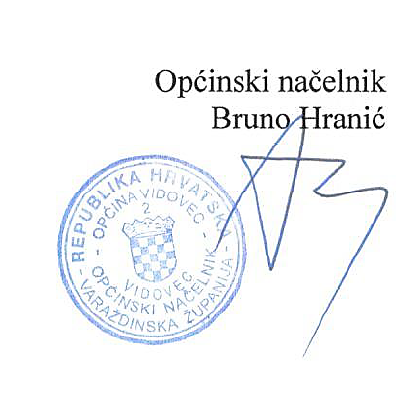 